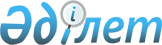 Қараой ауылдық округі Н.Тілендиев ауылының жаңа көшелеріне ат қою туралыАлматы облысы Іле ауданы Қараой ауылдық округі әкімінің 2013 жылғы 01 ақпандағы N 01 шешімі, Алматы облысының Әділет департаментімен 2013 жылы 12 наурызда N 2313 болып тіркелді      РҚАО ескертпесі.

      Мәтінде авторлық орфография және пунктуация сақталған.



      Қазақстан Республикасының 1993 жылғы 8 желтоқсандағы "Қазақстан Республикасының әкімшілік-аумақтық құрылысы туралы" Заңының 14 бабының 4) тармақшасына сәйкес, Іле аудандық қоғамдық ономастика комиссиясының келісімі және Қараой ауылдық округінің халқының пікірін ескере отырып, Қараой ауылдық округінің әкімі ШЕШІМ ЕТЕДІ:



      1. Қараой ауылдық округі Н. Тілендиев ауылының солтүстік батысында орналасқан жаңа көшелерге: бірінші көшеге – Арал, екінші көшеге – Ақниет, үшінші көшеге - Бәйтерек, төртінші көшеге – Алтай, бесінші көшеге – Аманжол, алтыншы көшеге - Бесмойнақ, жетінші көшеге - Мәтібұлақ, сегізінші көшеге – Бағанашыл, тоғызыншы көшеге - Отан, оныншы көшеге – Ақсұнқар, он бірінші көшеге – Жоламан, он екінші көшеге - Ақ бұлақ, он үшінші көшеге – Ақтұма, он төртінші көшеге – Шығыс, он бесінші көшеге – Тұлпар, он алтыншы көшеге - Көктөбе, он жетінші көшеге – Қосағаш, он сегізінші көшеге - Талап, он тоғызыншы көшеге – Райымбек, жиырмасыншы көшеге – Жалаңаш, жиырма бірінші көшеге -Атамекен, жиырма екінші көшеге – Жылысай, жиырма үшінші көшеге – Көктал, жиырма төртінші көшеге - Көктерек, жиырма бесінші көшеге – Қарасай, жиырма алтыншы көшеге – Баянауыл, жиырма жетінші көшеге – Мойынқұм, жиырма сегізінші көшеге – Арна, жиырма тоғызыншы көшеге - Алтын орда, отызыншы көшеге - Жібек жолы, отыз бірінші көшеге - Ұлы тау, отыз екінші көшеге – Егемен, отыз үшінші көшеге – Майбұлақ, отыз төртінші көшеге – Бірлік, отыз бесінші көшеге – Ұлан, отыз алтыншы көшеге – Ақсай, отыз жетінші көшеге – Керемет, отыз сегізінші көшеге – Таужол, отыз тоғызыншы көшеге – Саяжай, қырқыншы көшеге - Алтын сақа, қырық бірінші көшеге – Ақтас.



      2. Осы шешімінің орындалуына бақылау жасау Қараой ауылдық округі әкімінің орынбасары Каткеева Гүлнар Қанашқызына жүктелсін.



      3. Осы шешім Әділет органдарында мемлекеттік тіркелген күннен бастап күшіне енеді және алғаш ресми жарияланғаннан кейін күнтізбелік он күн өткеннен соң қолданысқа енгізіледі.      Қараой ауылдық

      округінің әкімі                            В.Поротиков
					© 2012. Қазақстан Республикасы Әділет министрлігінің «Қазақстан Республикасының Заңнама және құқықтық ақпарат институты» ШЖҚ РМК
				